Name: __________________________________ Topic: _________________________________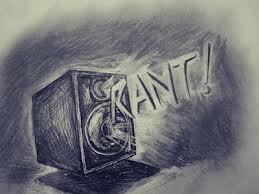 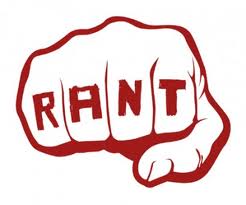 Rant – Persuasive SpeechRough Draft Due Date: __________________Final Copy Due Date:____________________Write then perform a passionate one to three minute rant. Your rant or slam should showcase a current news related issue or topic. You must be more extreme or exaggerated than you are during a regular presentation. It helps to think, what must people know about this topic? What do people get wrong!? Your rant should vibrantly state your opinion and support it with a minimum of 2 pieces of evidence (Facts and statistics, Anecdotes, Testimonial or Analogous) Remember multiple types makes for a stronger argument. Your rant should make use of 3 different types of rhetorical devices and you must indicate on the submitted rant via annotation which rhetorical devices you used. You should include a “call to action” or a solution. The rant should be memorized, clearly spoken, and effectively communicated, so   you must rehearse your rant/ slam many times.The rant will be assessed in the Oral Communication Strand (Ontario Curriculum).On the day your rant is due, you will hand in: The assignment sheet and rubric with your name.Your KWL sheet, an MLA style works cited list and at least one rough draft with peer and self-edits.Your 1 page Journal reflection on your public speaking skillsCategories50-59% (Level 1)60-69% (Level 2)70-79% (Level 3)80-100% (Level 4)(WR)Knowledge of content of the Rant topic demonstrates limited knowledge of topicdemonstrates some knowledge of topicdemonstrates considerable knowledge of topicdemonstrates thorough knowledge topic(WR)Use of critical/creative thinking processesApplies forms of evidence to support of opinionMinimal evidence or evidence is limited in  effectiveness to support opinionSome evidence or  evidence somewhat effective to support opinionConsiderable range or variety of evidence.  Evidence is effective in  support of opinionMultiple evidences varied in form and high degree of effectiveness for  opinion support(O)Communication: for different audiences and purposes Communicates to Persuade to Informto EntertainCommunicates for a rant with limited effectivenessRant delivery is Minimally Persuasive Minimally InformativeMinimally EntertainingCommunicates for a rant with some effectivenessRant delivery is Somewhat Persuasive Somewhat InformativeSomewhat EntertainingCommunicates for a rant with considerable effectivenessRant delivery isPersuasive InformativeEntertainingCommunicates for a rant with a high degree of effectivenessRant delivery isHighly Persuasive Highly Informative Highly Entertaining(O)Communication for understandingOral skills need improvement in ToneVolumePace Non-verbal cues   Fair Oral communication Tone Volume Pace Non-verbal cuesClear Oral Communication Tone Volume Pace Non-verbal cuesExcellent Oral CommunicationTone Volume Pace Non-verbal cuesApplication of Writing process and skills  Minimal use of the writing process and/or  writing skillsSome use of the writing process and / or skillsGood use of the writing process and / or skills Excellent use of the writing process and / or skills